: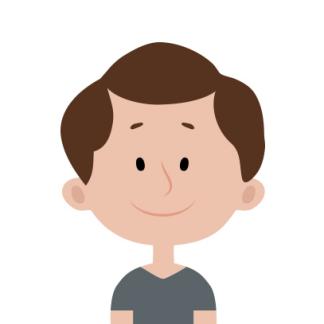 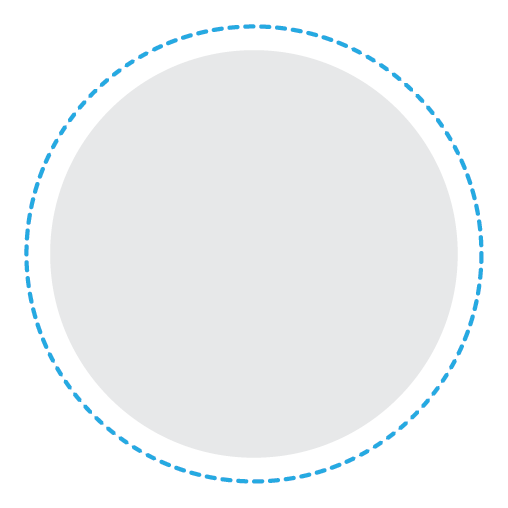 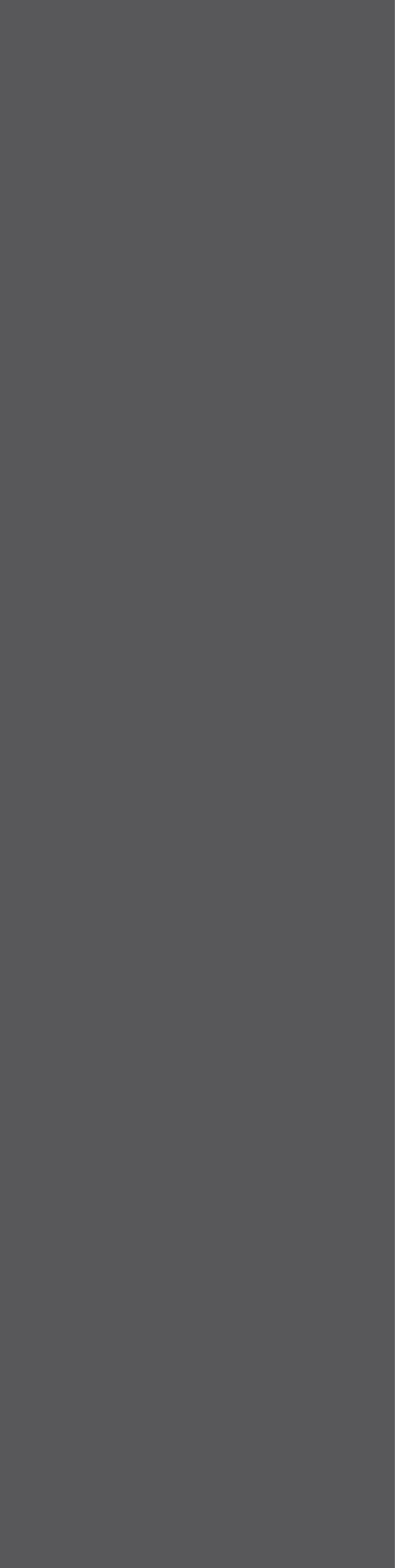 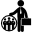 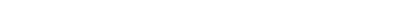 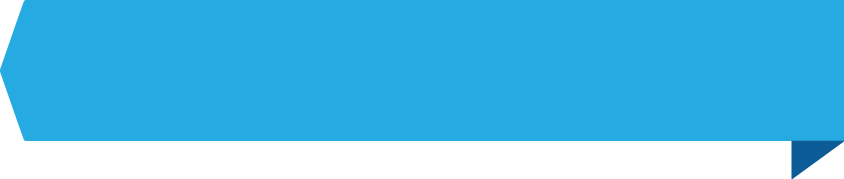 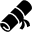 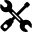 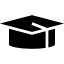 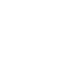 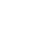 